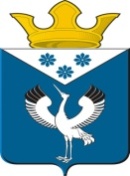 Российская Федерация                                                                                    Свердловская областьГлава муниципального образования                                                    Баженовское сельское поселениеПОСТАНОВЛЕНИЕот  25.06.2013г с. Баженовское                                  № 99
«Об утверждении Административного регламента администрации муниципального образования Баженовское сельское поселение по предоставлению муниципальной услуги «Предоставление сведений о ранее приватизированном имуществе»В соответствии с Федеральным законом от 06.10.2003 года № 131-ФЗ «Об общих принципах организации местного самоуправления в Российской Федерации», Жилищным кодексом Российской Федерации, Уставом муниципального образования Баженовское сельское поселение, Постановлением  Администрации муниципального образования Баженовское сельское поселение 20.07.2009г. №53 «Об утверждении Порядка разработки и утверждения административных регламентов оказании муниципальных услуг и Положения о стандартах качества предоставления муниципальных услуг на территории Баженовского сельского поселения, руководствуясь Уставом муниципального образования Баженовское сельское поселение
ПОСТАНОВЛЯЮ:
1. Утвердить Административный регламент Муниципального образования Баженовское сельское поселение муниципальной услуги «Выдача документов (выписки из похозяйственной книги, справки и иные документы) гражданам на территории  Баженовского сельского поселения» (далее – Административный регламент) (прилагается).2.  Разместить Административный регламент на официальном сайте администрации Баженовского сельского поселения.3. Контроль за исполнением настоящего постановления оставляю за собой.

          Глава муниципального образования Баженовское сельское поселение                                      Л.Г.Глухих
                                                                                                                       Приложение № 1
                                                                                                                       к Постановлению главы                                                                                                                                                                           муниципального образования                                                                                                                       от 25.06.2013 года  № 99 

                                             АДМИНИСТРАИВНЫЙ РЕГЛАМЕНТ 
                                 ПРЕДОСТАВЛЕНИЯ МУНИЦИПАЛЬНОЙ УСЛУГИ
                 «ПРЕДОСТАВЛЕНИЕ СВЕДЕНИЙ О РАНЕЕ ПРИВАТИЗИРОВАННОМ                                                                                ИМУЩЕСТВЕ».


                                                       1. ОБЩИЕ ПОЛОЖЕНИЯ

1.1 Наименование муниципальной услуги – «Предоставление сведений о ранее приватизированном имуществе» (далее – муниципальная услуга). Административный регламент администрации Баженовское сельское поселение по предоставлению муниципальной услуги «Предоставление сведений о ранее приватизированном имуществе» разработан в целях повышения качества предоставления и доступности результатов муниципальной услуги, создания комфортных условий для потребителей результатов предоставления муниципальной услуги и определяет сроки и последовательность действий (административных процедур) при осуществлении полномочий по предоставлению услуги.
1.2. Информация о ранее приватизированном имуществе, предоставляется по запросу любого физического или юридического лица.
1.2.1. Заявителями и получателями муниципальной услуги являются:
- физические лица;
- индивидуальные предприниматели, в том числе являющиеся субъектами малого и среднего предпринимательства;
- юридические лица, зарегистрированные на территории Российской Федерации, в том числе являющиеся субъектами малого и среднего предпринимательства, а также организации, образующие инфраструктуру поддержки субъектов малого и среднего предпринимательства;
- иностранные инвесторы, осуществляющие свою деятельность в соответствии с инвестиционным законодательством Российской Федерации.
1.3. Способы получения информации о муниципальной услуге:-по телефонам 8 (34362) 3-44-21;- лично у специалиста администрации, ул. Советская, д. 31, кабинет № 8, время приема посетителей: понедельник – пятница: 9.00 – 12.00, 13.00 – 16.00; суббота, воскресенье – выходные дни;- письменно на почтовые адреса 623890, с. Баженовское, ул. Советская д.31;- на официальном сайте администрации - www.bajenovskoe.ru - на Едином портале государственных и муниципальных услуг (функций): www.gosuslugi.ru
                              2. Стандарт предоставления муниципальной услуги

2.1. Наименование муниципальной услуги: "Предоставление сведений о ранее приватизированном имуществе".
2.2. Предоставление муниципальной услуги осуществляется Администрацией муниципального образования Баженовское сельское поселение. 
Непосредственным исполнителем муниципальной услуги является специалист по имуществу и земельным отношениям. 
2.2.1. Местонахождение Администрации муниципального образования Баженовское сельское поселение, почтовый адрес: 623890, Свердловская обл., Байкаловский район, с. Баженовское, ул. Советская, 31.
График работы Администрации муниципального образования Баженовское сельское поселение Понедельник – пятница с 8.00 - 16.00, перерыв на обед –12.00 - 13.00,
Суббота, воскресенье– выходной день.
2.2.2. Справочные телефоны Администрации Баженовское сельское поселение:
- специалист по имуществу  и земельным отношениям - (34362) 3-44-62.
2.2.3. Адрес официального сайта Администрации Баженовское сельское поселение: bajenovskoe. ru
2.2.4.Адрес электронной почты: bajensk@mail.ru
2.2.5. Официальное печатное издание – газета Байкаловского района «Районные будни».
2.3. Результатом предоставления муниципальной услуги является:
- предоставление заявителям сведений о ранее приватизированном имуществе;
- мотивированный отказ в предоставлении муниципальной услуги.
2.3.1. Информация обо всех объектах недвижимого имущества формируется Администрацией муниципального образования Баженовское  сельское поселение в виде предоставления выписки (сведений) из реестра муниципальной собственности или  похозяйственной книги.
2.4. Сроки предоставления муниципальной услуги.
2.4.1. Сведения о ранее приватизированном имуществе, предоставляется специалистом Администрации муниципального образования Баженовское сельское поселение заявителю в течение 15 минут при индивидуальном устном информировании заявителя при личном общении и в течение 10 минут при общении по телефону. При письменном обращении ответ либо уведомление об отказе в предоставлении муниципальной услуги направляется заявителю в течение 15 календарных дней со дня регистрации обращения в администрации Баженовское сельское поселение.
2.4.2. Срок исправления технических ошибок, допущенных при оформлении документов, не должен превышать 3 рабочих дней с момента обнаружения ошибки или получения от любого заинтересованного лица в письменной форме заявления об ошибках в записях.
2.5. Предоставление муниципальной услуги осуществляется в соответствии с:
- Конституцией Российской Федерации;
- Гражданским кодексом Российский Федерации;
- Земельным кодексом Российской Федерации; 
- Градостроительным кодексом Российской Федерации; 
- Федеральным законом от 21.12.1997 № 122-ФЗ «О государственной регистрации прав на недвижимое имущество и сделок с ним»; 
- Федеральным законом от 25 октября 2001 года № 137-ФЗ «О введении в действие Земельного кодекса Российской Федерации»; 
- Федеральным законом от 22.10.2004 № 125-ФЗ «Об архивном деле в Российской Федерации»; 
- Положением о порядке учета архивных документов при приватизации государственного и муниципального имущества, утвержденное приказом Росархива от 06.11.1996 № 54, распоряжением Госкомимущества Российской Федерации от 22.10.1996 № 1131-р. Опубликован в издании «Российские вести», № 230, 05.12.1996, «Бюллетень нормативных актов федеральных органов исполнительной власти», № 11, 1996. 
2.6. Перечень документов, предоставляемых заявителем для предоставления муниципальной услуги.
2.6.1. Для получения письменной информации заявителем предоставляется лично или направляется почтовым отправлением заявление о предоставлении информации согласно приложению № 1(для физического лица) и приложение № 2 (для юридического лица) далее - заявление.
2.6.2. В заявлении указываются:
В заявлении физического лица о предоставлении информации указываются:
1) наименование органа, в который направляется (представляется) заявление;
2) сведения о заявителе, в том числе: фамилия, имя, отчество (при наличии) физического лица, наименование и реквизиты (серия, номер, кем и когда выдан) документа, удостоверяющего личность, адрес постоянного или преимущественного проживания физического лица, сведения о документах, уполномочивающих представителя физического лица от его имени подавать заявление о предоставлении информации; 
3) наименование приватизированного объекта, в отношении которого запрашивается информация; 
4) наименование, адрес места нахождения имущества, в отношении которого запрашивается информация; 
5) инвентарный номер имущества, год ввода в эксплуатацию, остаточная стоимость имущества и другие признаки указываются при наличии данной информации у заявителя.
Заявление о предоставлении информации должно содержать дату, подпись заявителя либо его представителя.
В заявлении юридического лица о предоставлении информации указываются:
1) наименование органа, в который направляется (представляется) заявление;
2) сведения о заявителе, в том числе: полное наименование юридического лица, дата его государственной регистрации и основной государственный регистрационный номер, адрес места нахождения, почтовый адрес, сведения о документах, уполномочивающих представителя физического лица или юридического лица подавать от их имени заявление о предоставлении информации;
3) наименование приватизированного объекта, в отношении которого запрашивается информация; 
4) наименование, адрес места нахождения имущества, в отношении которого запрашивается информация; 
5) инвентарный номер имущества, год ввода в эксплуатацию, остаточная стоимость имущества и другие признаки указываются при наличии данной информации у заявителя. 
Заявление о предоставлении информации должно содержать подпись руководителя организации или иного уполномоченного лица, заверенную печатью организации.

В заявлении может содержаться просьба о выдаче информации заявителю лично при его обращении, направлении ее по почте или на электронный адрес заявителя. При отсутствии в заявлении указания на способ получения заявителем информации или адреса электронной почты (в случае указания заявителем способа доставки по электронной почте) ответ ему направляется по почте.
Перечень документов, необходимых для исполнения муниципальной услуги, можно получить у должностного лица Администрации Баженовское сельское поселение ответственного за предоставление муниципальной услуги.
Требовать от заявителей документы, не предусмотренные данным пунктом Административного регламента, не допускается. Заявитель может предоставить дополнительную информацию в печатной, электронной или в рукописной форме адрес фактического места жительства, контактные телефоны и иную информацию, необходимую для получения муниципальной услуги.
В случаи направления документов по почте прикладывается опись вложенных документов, копии документов должны быть нотариально заверены. Факт подтверждения направления документов по почте лежит на заявителе.

2.6.3. Информация о ранее приватизированных объектах недвижимого имущества, предоставляется Администрацией муниципального образования Баженовское сельское поселение заявителю в виде выписки из реестра муниципальной собственности или выписки из похозяйственной книги.
2.6.4. В случае, если объект, в отношении которого запрашивается информация, не включен перечень, то Администрация муниципального образования Баженовское сельское поселение предоставляет заявителю отказ в предоставлении муниципальной услуги.
2.6.5. Письменный ответ подписывается Главой Администрации Баженовское сельское поселение, содержит фамилию, инициалы и номер телефона исполнителя. Ответ направляется заявителю способом, указанным в заявлении.
2.6.6. Для получения устной информации заявитель вправе лично обратиться в Администрацию Баженовское сельское поселение или по телефону.
При ответах на телефонные звонки и устные обращения специалисты подробно и в вежливой (корректной) форме информируют обратившихся по интересующим их вопросам.2.7. Основанием для отказа в приеме документов, необходимых для предоставления муниципальной услуги, является отсутствие в заявлении или указание не в полном объеме информации и документов, необходимых для получения муниципальной услуги в соответствии с п. 2.6.2 настоящего Административного регламента.
2.8. Основания для прекращения либо отказа в предоставлении муниципальной услуги.
2.8.1. Основаниями для прекращения предоставления муниципальной услуги являются случаи:
- смерти гражданина либо ликвидации юридического лица, являющегося получателем муниципальной услуги;
- подачи получателем муниципальной услуги заявления о прекращении предоставления муниципальной услуги.
2.8.2. В представлении муниципальной услуги заявителю отказывается, если:
- в заявлении отсутствует информация, позволяющая идентифицировать заявителя: фамилия, имя, отчество гражданина, наименование юридического лица; почтовый адрес заявителя;
- текст заявления не поддается прочтению;
- заявление содержит нецензурные или оскорбительные выражения, угрозы жизни, здоровью и имуществу должностного лица, а также членов его семьи;
- из содержания заявления невозможно установить, какая именно информация запрашивается;
- из содержания заявления невозможно идентифицировать объект недвижимого имущества, в отношении которого запрашивается информация.
Уведомление об отказе в предоставлении муниципальной услуги оформляется письменно с указанием причин, послуживших основанием для отказа в предоставлении муниципальной услуги.
В случае устранения причин, послуживших основанием для отказа в предоставлении муниципальной услуги, заявитель может повторно обратиться в Администрацию Баженовского сельского поселения с аналогичным заявлением.
2.9. Муниципальная услуга предоставляется на безвозмездной основе.
2.10. Время ожидания граждан при индивидуальном устном информировании не может превышать 30 минут.
При получении письменного ответа по предоставлению муниципальной услуги заявителем нарочно срок выдачи документации не должен превышать 30 минут.
2.11. Время регистрации запроса заявителя о предоставлении муниципальной услуги составляет не более 15 минут.
2.12. Требования к помещениям предоставления муниципальной услуги.
2.12.1. Требования к местам ожидания.
Места ожидания заявителей находятся в холле, оборудованном стульями для ожидания. Места ожидания заявителей также оборудуются информационным стендом, на котором размещается образец заявления, настоящий Административный регламент, а также столами для возможности оформления документов с наличием в указанных местах бумаги и ручек для записи информации.
2.12.2. Требования к местам приема заявителей.
Места в которых исполняется муниципальная услуга, должны иметь средства пожаротушения и оказания первой медицинской помощи.
Кабинеты, предназначенные для приема заявителей муниципальной услуги, должны быть оборудованы информационными табличками с указанием:
- номера кабинета;
- ФИО специалиста.
Каждое рабочее место специалистов должно быть оборудовано персональным компьютером с возможностью доступа к необходимым информационным базам данных, печатающим и сканирующим устройством. Места для приема заявителей оборудуются стульями.
2.13. Показатели доступности и качества муниципальной услуги.
Показателями доступности предоставления муниципальной услуги являются:
1) открытость деятельности Администрации Баженовское  сельское поселение;
2) доступность обращения за предоставлением муниципальной услуги, в том числе для лиц с ограниченными возможностями;
3) возможность получения муниципальной услуги в электронной форме, а также через средства массовой информации и в иных формах, предусмотренных законодательством Российской Федерации, по выбору заявителя.
Качество предоставления муниципальной услуги определяется:
1) получением муниципальной услуги своевременно и в соответствии со стандартом ее предоставления;
2) получением полной, актуальной и достоверной информации о порядке предоставления муниципальной услуги, в том числе в электронной форме;
3) получением муниципальной услуги в электронной форме, а также в иных формах, предусмотренных законодательством Российской Федерации, по выбору заявителя.
2.14. Предоставление муниципальной услуги в электронной форме возможно с использованием средств электронной связи.
В случае подачи заявления о предоставлении муниципальной услуги по электронной почте срок направления на регистрацию заявления не может превышать 3 рабочих дней с момента его поступления на адрес электронной почты Администрации муниципального образования Баженовское сельское поселение. При этом специалист регистрирует распечатанный вариант заявления и прилагающихся к нему документов в журнале регистрации входящей документации администрации Баженовское сельское поселение.
Получив заявку и проверив приложенные к ней документы, специалист отправляет на электронный адрес заявителя письмо с уведомлением о прочтении его заявки.
В случае, если к заявке приложен неполный перечень документов, необходимых для предоставления муниципальной услуги, либо имеются основания для отказа в ее предоставлении, специалист в пятнадцатидневный срок со дня регистрации заявления направляет заявителю электронное письмо с рекомендацией предоставить недостающие документы либо отказ в предоставлении муниципальной услуги.
Предоставление муниципальной услуги откладывается на срок, необходимый для предоставления заявителем недостающих документов, но не более чем на 30 календарных дней. В случае непредставления дополнительных документов в указанный срок заявителю направляется электронное письмо об отказе в предоставлении муниципальной услуги.

                                   3. Состав, последовательность и сроки выполнения
                    административных процедур, требования к порядку их выполнения

3.1. Выполнение Административных действий в рамках предоставления муниципальной услуги осуществляется муниципальными служащими в соответствии с установленным распределением должностных обязанностей.
3.2. Предоставление муниципальной услуги включает в себя следующие административные процедуры:
- прием и регистрация поступивших обращений (заявлений) и документов;
- рассмотрение представленных обращений и документов;
- предоставление информации на обращение (заявление) либо отказ в предоставлении муниципальной услуги.
3.2.1. Прием и регистрация поступивших обращений (заявлений) и документов.
Юридическим фактом - основанием для начала процедуры предоставления муниципальной услуги является поступление в Администрацию Баженовское сельское поселение заявления о предоставлении информации об объектах недвижимого имущества, находящихся в муниципальной собственности.
При личной сдаче заявления специалистом Администрации Баженовское сельское поселение осуществляется проверка представленного заявления и документов. В случае обнаружения несоответствия представленного заявления и документов предъявляемым требованиям специалист отказывает заявителю в приеме документов и возвращает заявление с объяснением о выявленном несоответствии.
Максимальный срок выполнения данных действий составляет 15 минут.
Прием письменного обращения и его регистрация осуществляется в следующем порядке:
- устанавливает личность заявителя (в случаи личного обращения заявителя);
- принимает документы;
- на втором экземпляре обращения ставит роспись и дату приема документов от заявителя (при личном обращении);
- регистрирует документы;
- направляет документы на визу главе администрации Баженовское сельское поселение;
Максимальный срок выполнения данных действий составляет 3 рабочих дня.
3.2.2. Рассмотрение представленных обращений и документов.
Зарегистрированные обращения поступают Главе Администрации и отписываются специалисту, ответственного за предоставление информации об объектах недвижимого имущества, находящихся в муниципальной собственности. Максимальный срок выполнения данных действий составляет 3 рабочих дня.
Специалист осуществляет проверку правильности оформления заявления и полноты представленных сведений.
В случае если в заявлении отсутствует информация об объекте недвижимости либо запрос не содержит (или содержит не в полном объеме) сведения, наличие которых необходимо для предоставления муниципальной услуги, специалист подготавливает уведомление об отказе в предоставлении муниципальной услуги (далее - уведомление).
В случае соответствия заявления установленным требованиям специалист подготавливает проект ответа на обращение.
Максимальный срок выполнения данных действий составляет 15 рабочих дней.
3.2.3. Предоставление информации на обращение (заявление) либо отказ в предоставлении муниципальной услуги.
Специалист визирует подготовленный им проект ответа и передает его на согласование Главе Администрации Баженовское  сельское поселение.
Глава Администрации Баженовское сельское поселение подписывает ответ на обращение либо уведомление об отказе в предоставлении муниципальной услуги. Подписанный ответ либо уведомление об отказе в предоставлении муниципальной услуги регистрируется в журнале исходящей корреспонденции и отправляется заявителю в порядке общего делопроизводства.
Ответ либо уведомление могут быть выданы заявителю лично под роспись (при предъявлении заявителем - физическим лицом документа, удостоверяющего личность, а представителем заявителя - юридического лица - документов, подтверждающих полномочия представителя).
Ответственный специалист помещает второй экземпляр письма в соответствующее номенклатурное дело.
Максимальный срок выполнения данных действий составляет 4 рабочих дня.
                             4. Формы контроля за исполнением Административного регламента

4.1. Формами контроля за соблюдением положений настоящего Административного регламента являются: текущий контроль, проверки и общественный контроль.
4.2. Текущий контроль за соблюдением последовательности действий, определенных Административными процедурами по предоставлению муниципальной услуги, и принятием решений ответственным специалистом осуществляется главой Администрации Баженовское сельское поселение.
Текущий контроль осуществляется путем проведения проверок соблюдения и исполнения специалистами положений настоящего Административного регламента.
Периодичность осуществления текущего контроля устанавливается Главой Администрации Баженовское сельское поселение.
4.2.1. Устанавливаются следующие требования к порядку и формам проведения текущего контроля:
- проведение текущего контроля не реже двух раз в год;
- проведение текущего контроля в форме плановых и внеплановых проверок.
Для проведения проверок формируется комиссия, состав которой утверждается постановлением Главы Администрации Баженовское сельское поселение. Периодичность осуществления плановых проверок устанавливается Главой Администрации Баженовское сельское поселение, внеплановая проверка проводится в случае поступления жалобы.
Результаты деятельности комиссии оформляются в виде справки, в которой отмечаются выявленные недостатки и предложения по их устранению. Справка подписывается председателем комиссии и Главой Администрации муниципального образования Баженовское сельское поселение.
4.3. Порядок и формы общественного контроля.
Контроль за соблюдением настоящего Административного регламента возможен со стороны общественных организаций, инициативных групп граждан и любых иных лиц, заинтересованных в качественном и своевременном предоставлении муниципальной услуги. Указанные лица направляют обращение в Администрацию Баженовское сельское поселение о проведении контроля за соблюдением положений Административного регламента.
По результатам обращения Глава Администрации Баженовское сельское поселение в трехдневный срок на основании распоряжения инициирует проведение внеплановой проверки. Порядок проведения внеплановых проверок регламентируется п. 4.2.1 настоящего Административного регламента.
4.4. Специалисты, предоставляющие муниципальную услугу, несут персональную ответственность за соблюдение сроков и порядка рассмотрения заявления и предоставления информации.
Ответственность должностных лиц Администрации Баженовское сельское поселение, участвующих в предоставлении муниципальной услуги, устанавливается в соответствии с действующим законодательством РФ.

5.  Порядок обжалования действий (бездействия) и решений, осуществляемых (принятых) в ходе предоставления муниципальной услуги на основании Административного регламента     5.1. Досудебное (внесудебное) обжалование.
5.1.1. Действия (бездействие), решения должностных лиц Баженовского сельского поселения, осуществляемые (принятые) в ходе предоставления муниципальной услуги, могут быть обжалованы:
- главе Администрации Баженовское сельское поселение при  личном обращении;
- по адресу: 623890, Свердловская обл., Байкаловский район, с. Баженовское, ул. Советская, 31
5.1.2. Заявители имеют право обратиться с жалобой лично или направить письменное обращение (жалобу).
Обращение в письменной форме должно содержать:
- при подаче обращения физическим лицом - его фамилию, имя, отчество, при подаче обращения юридическим лицом - его наименование;
- почтовый адрес, по которому должен быть направлен ответ;
- наименование органа, в который направляется письменное обращение, фамилию, имя, отчество и (или) должность соответствующего должностного лица;
- суть обращения;
- при подаче обращения физическим лицом - личную подпись физического лица, при подаче обращения юридическим лицом - подпись руководителя (заместителя руководителя) юридического лица;
- дату.
К обращению могут быть приложены копии документов, подтверждающих изложенную в обращении информацию.
5.1.3. Обращение заявителя не рассматривается в случаях:
- отсутствия сведений об обжалуемом решении Администрации Баженовского сельского поселения, действии, бездействии (в чем выразилось, кем принято), о лице, обратившемся с жалобой (наименование юридического лица), не указан почтовый адрес, по которому должен быть направлен ответ;
- отсутствия подписи заявителя.
При получении письменного обращения, в котором содержатся нецензурные либо оскорбительные выражения, угрозы жизни, здоровью и имуществу должностного лица, а также членов его семьи, должностное лицо администрации Баженовского сельского поселения вправе оставить обращение без ответа по существу поставленных в нем вопросов и сообщить заявителю, направившему обращение, о недопустимости злоупотребления его правом.
В случае если текст письменного обращения не поддается прочтению, ответ на обращение не дается, о чем сообщается заявителю, направившему обращение, если его фамилия и почтовый адрес поддаются прочтению.
5.1.4. Срок рассмотрения жалобы.
При устном общении ответ дается непосредственно в ходе личного приема. Письменный ответ направляется заявителю не позднее пятнадцати рабочих дней с даты  регистрации обращения заявителя.
5.1.5. По результатам рассмотрения обращения должностным лицом, уполномоченным рассматривать обращения, принимается решение об удовлетворении требований заявителя либо отказе в его удовлетворении.
Если в результате рассмотрения обращение признано обоснованным, то принимается решение о привлечении к ответственности специалиста администрации Баженовское сельское поселение, допустившего нарушение в ходе предоставления услуги требований действующего законодательства, настоящего Административного регламента и повлекшее за собой обращение.
Письменный ответ, содержащий результаты рассмотрения письменного обращения, направляется заявителю.
Если в ходе рассмотрения обращение признано необоснованным, заявителю направляется сообщение о результате рассмотрения обращения с указанием причин, почему оно признано необоснованным.
Обращение считается разрешенным, если рассмотрены все поставленные в нем вопросы, приняты необходимые меры и даны письменные ответы по существу всех поставленных в обращении вопросов.



















                                                                                                      Приложение                                                                                                               к Административному регламенту
                                                                                                              «Предоставление сведений о ранее
                                                                                                               приватизированном имуществе»

                                    Образец заявления физического лица


                                                                                                                  Главе Администрации                                                                                                                 Муниципального образования
                                                                                                                 Баженовское сельское поселение 
                                                                                                                  Глухих Л.Г.


                                                                     ЗАЯВЛЕНИЕ
                     о предоставлении сведений о ранее приватизированном жилье

Я,___________________________________________________________________________, (полностью Ф.И.О.)
паспорт серии ________________ № __________________ код подразделения __________,
___________________________________________________________________________________________________________________________________________________________,
(наименование и реквизиты иного документа, удостоверяющего личность)
___________________________________________________________________________________________________________________________________________________________,
(когда и кем выдан)
проживающий(ая) по адресу_____________________________________________________
_____________________________________________________________________________,
(полностью адрес постоянного или преимущественного проживания)
действующий(ая) от имени <*>
_____________________________________________________________________________,
(полностью Ф.И.О. физического лица, от имени которого действует представитель)

имеющего(ей) паспорт серии <*> ___________№ <*> __________ код подразделения <*>,

(наименование и реквизиты иного документа, удостоверяющего личность)


_____________________________________________________________________________,
(когда и кем выдан)
проживающий(ая) по адресу _____________________________________________________________________________
_____________________________________________________________________________,((полностью адрес постоянного или преимущественного проживания)

Прошу выдать сведения о ранее приватизированном имуществе:
Наименование имущества _____________________________________________________________________________ 
Адрес места нахождения имущества _____________________________________________________________________________
Инвентарный номер <**>_________________________________________________________________________
Год ввода в эксплуатацию <**>_________________________________________________________________________
Остаточная стоимость <**>_________________________________________________________________________
К настоящему заявлению прилагаю <*>:
Подлинник __________________________________________________________________
Копия _______________________________________________________________________

Контактный телефон _____________________, факс __________________,

адрес электронной почты _________________________.

Информацию прошу (нужное подчеркнуть): 
Выдать лично 
Направить по почте 
Выдать представителю 
Направить по почте представителю
___________________ ______________________________________________________________

(подпись) (полностью Ф.И.О.)



Дата «____» _____________________ г.

<*> Заполняется, если от имени физического лица действует представитель.

<**> При отсутствии данной информации у заявителя не заполняется.
                                                                                                               Приложение 2
                                                                                                               к Административному регламенту
                                                                                                              «Предоставление сведений о ранее
                                                                                                               приватизированном имуществе»

                                          Образец заявления юридического лица


                                                                                                            Главе муниципального образования                                                                                                                                                                                                                               Баженовское сельское поселение                                                                                                             Глухих Л.Г.


                                                          ЗАЯВЛЕНИЕ
о предоставлении сведений о ранее приватизированном жилье

__________________________________________________________________________ ,
(полное наименование юридического лица)


зарегистрировано «____» ________________ ________ г. ОГРН ___________________ ,

адрес места нахождения ________________________________________________________

_____________________________________________________________________________,

Представителем юридического лица является <*>: 

_____________________________________________________________________________,
(полностью Ф.И.О.)

_____________________________________________________________________________________

_____________________________________________________________________________________
(наименование, серия, номер документа, удостоверяющего личность, кем, когда выдан)



Почтовый адрес представителя юридического лица 

____________________________________________________________________________,

Прошу выдать сведения о ранее приватизированном имуществе:
Наименование имущества ______________________________________________________

Адрес места нахождения объекта ________________________________________________

Инвентарный номер <**>_______________________________________________________

Год ввода в эксплуатацию <**>__________________________________________________

Остаточная стоимость <**>_____________________________________________________ 

Контактный телефон _____________________, факс __________________,

адрес электронной почты _________________________. 

Информацию прошу (нужное подчеркнуть):

Выдать лично представителю юридического лица

Направить по почте в адрес юридического лица

Направить по почте представителю юридического лица 

Должностное лицо

юридического лица ____________ ______________________________________________
(подпись) (полностью Ф.И.О.)

Дата «____» ____________________ ____ г.

____________________

<*> Заполняется, если от имени юридического лица действует представитель

<**> При отсутствии данной информации у заявителя не заполняется

















































